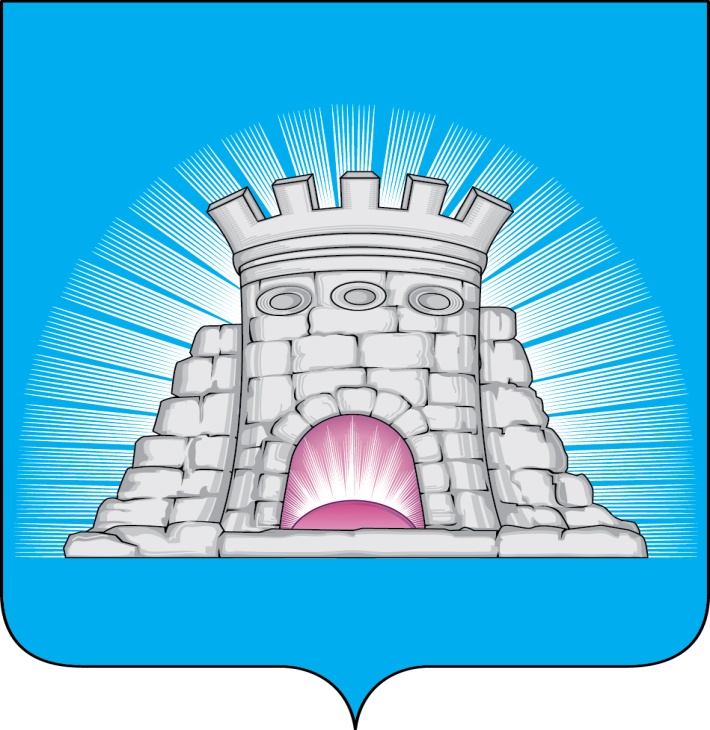                                ПОСТАНОВЛЕНИЕ                                                 07.03.2023       №   322/3г.Зарайск                             О создании сил гражданской обороны                             и поддержании их в готовности                             к действиям на территории городского                             округа Зарайск Московской области      В соответствии с Федеральными законами от 12.02.1998 № 28-ФЗ «О гражданской обороне», от 06.10.2003 № 131-ФЗ «Об общих принципах организации местного самоуправления в Российской Федерации»,  постановлением Правительства Российской Федерации от 26.11.2007 № 804 «Об утверждении Положения о гражданской обороне в Российской Федерации», в целях осуществления мер по поддержанию в готовности к применению по предназначению сил и средств гражданской обороны, обеспечению мероприятий и действий по защите населения от опасностей, возникающих при военных конфликтах или вследствие этих конфликтов, а также при чрезвычайных ситуациях природного и техногенного характера                                      ПОСТАНОВЛЯЮ:    1. Утвердить Положение о силах гражданской обороны и поддержании их в готовности к действиям на территории городского округа Зарайск Московской области (приложение 1).     2. Рекомендовать руководителям предприятий, организаций и учреждений, расположенным на территории городского округа Зарайск Московской области, независимо от организационно-правовой формы, организовать создание, подготовку и поддержание в состоянии постоянной готовности сил гражданской обороны.     3. Начальнику отдела по ГО, ЧС и АТД администрации городского округа Зарайск Московской области Гребенникову В.В. оказать методическую помощь по созданию сил гражданской обороны на предприятиях, организациях и учреждениях городского округа Зарайск Московской области.                                                                                                       010354      4. Службе по взаимодействию со СМИ администрации городского округа Зарайск настоящее постановление разместить на официальном сайте администрации городского округа Зарайск в сети «Интернет».      5. Контроль за выполнением настоящего постановления возложить на заместителя главы администрации городского округа Зарайск Москалева С.В.Глава городского округа  В.А. ПетрущенкоВерно:Начальник службы делопроизводства  Л.Б. Ивлева                07.03.2023Послано:  в дело, Москалеву С.В., МУП «ЕСКХ Зарайского района», ГБУЗ МО «Зарайская ЦРБ», ООО «ТуламашАгро», АО «Метком Групп», ООО «Газпоставка», музей «Зарайский Кремль», СВ со СМИ, отдел по ГО, ЧС и                            АТД, юридический отдел, прокуратуре.В.А. Кузьмин662-55-37                                                                                                  Приложение  1 Утверждено                                                                                      постановлением главы городского округа Зарайск                                                          от 07.03.2023 №  322/3      ПОЛОЖЕНИЕо силах гражданской обороны и поддержания их в готовности к действиям на территории городского округа Зарайск Московской области1. Общие положения1.1. Силы гражданской обороны муниципального образования формируются в соответствии с Федеральным законом от 12.02.1998 № 28-ФЗ «О гражданской обороне», Федеральным законом от 06.10.2003 № 131-ФЗ «Об общих принципах организации местного самоуправления в Российской Федерации», постановлением Правительства Российской Федерации от 26.11.2007 № 804 «Об утверждении Положения о гражданской обороне в Российской Федерации».1.2. К силам гражданской обороны городского округа Зарайск Московской области (далее – городской округ) относятся:аварийно-спасательные формирования;спасательные службы (службы гражданской обороны);нештатные аварийно-спасательные формирования;нештатные формирования по обеспечению выполнения мероприятий по гражданской обороне.2. Аварийно-спасательные формирования2.1. Аварийно-спасательные формирования городского округа создаются:на постоянной штатной основе (профессиональные аварийно-спасательные формирования);на нештатной основе (нештатные аварийно-спасательные формирования);на общественных началах (общественные аварийно-спасательные формирования).2.2. Профессиональные аварийно-спасательные формирования органа местного самоуправления муниципального образования создаются по решению органов местного самоуправления муниципального образования, если иное не предусмотрено законодательством Российской Федерации. Профессиональные аварийно-спасательные формирования организаций создаются руководством организаций, занимающихся одним или несколькими видами деятельности, при осуществлении которых законодательством Российской Федерации предусмотрено обязательное наличие у организаций собственных аварийно-спасательных формирований.2.3. Нештатные аварийно-спасательные формирования создаются организациями, эксплуатирующими опасные производственные объекты I и II классов опасности, особо радиационно-опасные и ядерно опасные производства и объекты, гидротехнические сооружения чрезвычайно высокой опасности и гидротехнические сооружения высокой опасности, а также организациями, эксплуатирующими опасные производственные объекты III класса опасности, отнесенными в установленном порядке к категориям по гражданской обороне.2.4. Организации создают нештатные аварийно-спасательные формирования из числа своих работников, поддерживают их в состоянии готовности в соответствии с Федеральным законом от 12.02.1998 № 28-ФЗ "О гражданской обороне" и Порядком создания нештатных аварийно-спасательных формирований, утвержденным приказом МЧС России от 23.12.2005 № 999 «Об утверждении Порядка создания нештатных аварийно-спасательных формирований».2.5. Администрация городского округа Зарайск Московской области (далее – администрация) в границах городского округа вправе:- определять организации, находящиеся в сфере их ведения, которые создают нештатные аварийно-спасательные формирования;- организовывать создание, подготовку и оснащение нештатных аварийно-спасательных формирований;- вести реестры организаций, создающих нештатные аварийно-спасательные формирования, и осуществлять их учет;- организовывать планирование применения нештатных аварийно-спасательных формирований.Общественные аварийно-спасательные формирования создаются общественными объединениями, уставной задачей которых является участие в проведении работ по ликвидации чрезвычайных ситуаций.3. Нештатные формирования по обеспечению выполнениямероприятий по гражданской обороне3.1. Нештатные формирования по обеспечению выполнения мероприятий по гражданской обороне представляют из себя формирования, создаваемые организациями из числа своих работников в целях участия в обеспечении выполнения мероприятий по гражданской обороне и проведения не связанных с угрозой жизни и здоровью людей неотложных работ при ликвидации чрезвычайных ситуаций.3.2. Администрация вправе создавать, содержать и организовывать деятельность нештатных формирований по обеспечению выполнения мероприятий по гражданской обороне на своей территории в соответствии с планом гражданской обороны и защиты населения, планом действий по предупреждению и ликвидации чрезвычайных ситуаций городского округа.3.3. Администрация в отношении подведомственных организаций, в пределах своих полномочий:определяет организации, создающие нештатные формирования по обеспечению выполнения мероприятий по гражданской обороне;организует поддержание в состоянии готовности нештатных формирований по обеспечению выполнения мероприятий по гражданской обороне;организует подготовку и обучение личного состава нештатных формирований по обеспечению выполнения мероприятий по гражданской обороне;создает и содержит запасы материально-технических, продовольственных, медицинских и иных средств для обеспечения нештатных формирований по обеспечению выполнения мероприятий по гражданской обороне.3.4. Организации:создают и поддерживают в состоянии готовности нештатные формирования по обеспечению выполнения мероприятий по гражданской обороне;осуществляют обучение личного состава нештатных формирований по обеспечению выполнения мероприятий по гражданской обороне;создают и содержат запасы материально-технических, продовольственных, медицинских и иных средств для обеспечения нештатных формирований по обеспечению выполнения мероприятий по гражданской обороне.Нештатные формирования по обеспечению выполнения мероприятий по гражданской обороне создаются в соответствии с приказом МЧС России от 18.12.2014 № 701 «Об утверждении Типового порядка создания нештатных формирований по обеспечению выполнения мероприятий по гражданской обороне». 4. Спасательные службы (службы гражданской обороны)Спасательные службы (службы гражданской обороны) на территории городского округа Зарайск Московской области создаются по решению администрации и организаций на основании расчета объема и характера задач, выполняемых в соответствии с планом гражданской обороны и защиты населения (планами гражданской обороны). Организация и порядок их деятельности определяются администрацией и организациями в соответствующих положениях о спасательных службах (службах гражданской обороны).5. Основные задачи сил гражданской обороны5.1. Для аварийно-спасательных формирований:проведение аварийно-спасательных и других неотложных работ в случае возникновения опасностей для населения при военных конфликтах или вследствие этих конфликтов, а также при чрезвычайных ситуациях природного и техногенного характера;поддержание аварийно-спасательных формирований в постоянной готовности к выдвижению в зоны чрезвычайных ситуаций и проведению работ по ликвидации чрезвычайных ситуаций;контроль за готовностью обслуживаемых объектов и территорий к проведению на них работ по ликвидации чрезвычайных ситуаций;ликвидация чрезвычайных ситуаций на обслуживаемых объектах или территориях.5.2. Для нештатных формирований по обеспечению выполнения мероприятий по гражданской обороне:участие в эвакуации населения, материальных и культурных ценностей в безопасные районы;участие в проведении мероприятий по световой маскировке и другим видам маскировки;обеспечение мероприятий гражданской обороны по вопросам восстановления связи и оповещения, защиты животных и растений, автотранспортного обеспечения;участие в первоочередном жизнеобеспечении пострадавшего населения;оказание первой помощи пораженным и эвакуация их в лечебные учреждения;участие в санитарной обработке населения, одежды, техники, продовольствия, воды, территорий;участие в организации подвижных пунктов питания, продовольственного и вещевого снабжения;прокладывание колонных путей и устройство проходов (проездов) в завалах;участие в локализации аварий на газовых, энергетических, водопроводных, канализационных, тепловых и технологических сетях в целях создания безопасных условий для проведения аварийно-спасательных работ;укрепление или обрушение конструкций зданий и сооружений, угрожающих обвалом или препятствующих безопасному проведению аварийно-спасательных работ;участие в обеспечении охраны общественного порядка;ремонт и восстановление дорог и мостов;ремонт и восстановление поврежденных и разрушенных линий связи и коммунально-энергетических сетей в целях обеспечения аварийно-спасательных работ;поддержание в готовности, ремонт и восстановление поврежденных защитных сооружений для укрытия от возможных повторных поражающих воздействий.5.3. Для спасательных служб (служб гражданской обороны):оповещение населения об опасностях, возникающих при военных конфликтах или вследствие этих конфликтов, а также при чрезвычайных ситуациях природного и техногенного характера;обеспечение выдачи населению средств индивидуальной защиты, обслуживание защитных сооружений;проведение мероприятий по световой маскировке и другим видам маскировки;обеспечение мероприятий гражданской обороны по вопросам автотранспортного обеспечения;обеспечение проведения аварийно-спасательных и других неотложных работ в случае возникновения опасностей для населения при военных конфликтах или вследствие этих конфликтов, а также при чрезвычайных ситуациях природного и техногенного характера;планирование, организация и проведение мероприятий по медицинскому обеспечению населения;организация и проведение санитарно-гигиенических и противоэпидемических мероприятий, направленных на предупреждение возникновения и распространения инфекционных заболеваний и поддержание санитарно-эпидемиологического благополучия населения;первоочередное жизнеобеспечение населения, пострадавшего при военных конфликтах или вследствие этих конфликтов, а также при чрезвычайных ситуациях природного и техногенного характера;борьба с пожарами, возникшими при военных конфликтах или вследствие этих конфликтов;обнаружение и обозначение районов, подвергшихся радиоактивному, химическому, биологическому или иному заражению;санитарная обработка населения, обеззараживание зданий и сооружений, специальная обработка техники и территорий;восстановление и поддержание порядка в районах, пострадавших при военных конфликтах или вследствие этих конфликтов, а также при чрезвычайных ситуациях природного и техногенного характера;срочное восстановление функционирования необходимых коммунальных служб в военное время;срочное захоронение трупов в военное время;защита сельскохозяйственных животных и растений, продукции животноводства и растениеводства, водоисточников и систем водоснабжения на объектах сельского хозяйства;иные специальные действия в целях выполнения основных задач в области гражданской обороны.6. Порядок создания сил гражданской обороны6.1. Силы гражданской обороны городского округа Зарайск Московской области создаются администрацией и организациями в соответствии с законодательством Российской Федерации.6.2. Оснащение формирований осуществляется в соответствии с нормами оснащения (табелизации) формирований специальной техникой, оборудованием, снаряжением, инструментами и материалами в соответствии с  приказом МЧС России от 23.12.2005 N 999 «Об утверждении Порядка создания нештатных аварийно-спасательных формирований», приказом МЧС России от 18.12.2014 N 701 «Об утверждении Типового порядка создания нештатных формирований по обеспечению выполнения мероприятий по гражданской обороне» и с учетом методических рекомендаций по созданию, подготовке, оснащению и применению сил гражданской обороны.6.3. Функции, полномочия и порядок функционирования сил гражданской обороны муниципального образования определяются положениями о них.7. Применение сил гражданской обороны7.1. Применение сил гражданской обороны заключается в их привлечении к проведению аварийно-спасательных и других неотложных работ при ликвидации чрезвычайных ситуаций, в том числе возникших вследствие вооруженных конфликтов, и проведению мероприятий по гражданской обороне.7.2. Проведение аварийно-спасательных и других неотложных работ в зоне чрезвычайной ситуации (зоне поражения) осуществляется в три этапа:первый этап - проведение экстренных мероприятий по защите населения, спасению пострадавших и подготовка группировки сил и средств к проведению работ по ликвидации чрезвычайной ситуации;второй этап - проведение аварийно-спасательных и других неотложных работ группировкой сил и средств аварийно-спасательных формирований и спасательных служб;третий этап - завершение аварийно-спасательных и других неотложных работ, вывод группировки сил аварийно-спасательных формирований и спасательных служб, проведение мероприятий по первоочередному жизнеобеспечению населения.8. Содержание аварийно-спасательных работ 8.1. Содержание аварийно-спасательных работ включает в себя:разведку зоны чрезвычайной ситуации и участков (объектов) работ и маршрутов выдвижения к ним;локализацию и тушение пожаров на маршрутах выдвижения и участках (объектах) работ;поиск пораженных (пострадавших) и спасение их из поврежденных и горящих зданий, загазованных и задымленных помещений, завалов;вскрытие разрушенных, поврежденных, заваленных защитных сооружений, подвальных помещений и спасение находящихся в них людей;подачу воздуха в заваленные защитные сооружения с поврежденной фильтровентиляционной системой;оказание первой, доврачебной, первой врачебной помощи пораженным (пострадавшим) и эвакуация их в лечебные учреждения;вывод (вывоз) населения из опасных мест в безопасные районы;дегазацию, дезактивацию и дезинфекцию специальной техники, транспорта, участков местности и дорог, зданий и сооружений;санитарную обработку людей, дегазацию, дезинфекцию, дезинсекцию обмундирования, снаряжения, одежды и средств защиты;обеззараживание продовольствия, пищевого сырья, воды и фуража, ветеринарную обработку сельскохозяйственных животных.8.2. Другие неотложные работы, проводимые в интересах аварийно-спасательных работ и первоочередного обеспечения жизнедеятельности населения, включают:локализацию аварий на коммунально-энергетических и технологических сетях;укрепление или обрушение (разборка) поврежденных конструкций, угрожающих обвалом и препятствующих безопасному движению и проведению аварийно-спасательных работ;восстановление поврежденных участков коммунально-энергетических сетей, линий связи, дорог, сооружений и объектов первоочередного обеспечения жизнедеятельности населения;прокладывание колонных путей и устройство проездов в завалах и на зараженных участках;проведение пиротехнических работ, связанных с обезвреживанием авиационных бомб и фугасов;ремонт и восстановление поврежденных защитных сооружений для укрытия в них работающих смен подразделений (формирований) в случае повторного нанесения противником удара с применением современных средств поражения.9. Поддержание в готовности сил гражданской обороны9.1. Планирование применения сил гражданской обороны осуществляется заблаговременно, на этапе их создания. Результаты планирования применения сил гражданской обороны отражаются в плане гражданской обороны и защиты населения (планах гражданской обороны).9.2. Подготовка и обучение личного состава сил гражданской обороны городского округа Зарайск Московской области осуществляются в соответствии с законодательными и иными нормативными правовыми актами Российской Федерации, организационно-методическими указаниями МЧС России по подготовке органов управления, сил гражданской обороны и единой государственной системы предупреждения и ликвидации чрезвычайных ситуаций, а также по подготовке населения Российской Федерации в области гражданской обороны, защиты от чрезвычайных ситуаций, обеспечения пожарной безопасности и безопасности людей на водных объектах, документами организаций, создающих силы гражданской обороны.9.3. Поддержание в постоянной готовности сил гражданской обороны городского округа обеспечивается:поддержанием профессиональной подготовки личного состава подразделений (формирований) на уровне, обеспечивающем выполнение установленных задач;поддержанием в исправном состоянии специальных техники, оборудования, снаряжения, инструментов и материалов;планированием и проведением занятий и мероприятий оперативной подготовки (тренировок, учений).9.4. Контроль за уровнем готовности сил гражданской обороны городского округа Зарайск Московской области осуществляется органом, специально уполномоченным решать задачи гражданской обороны и задачи по предупреждению и ликвидации чрезвычайных ситуаций в городском округе, - отделом гражданской обороны и чрезвычайных ситуаций управления территориальной безопасности администрации городского округа, в ходе плановых мероприятий по проверке готовности и мероприятий оперативной подготовки в соответствии с планом основных мероприятий городского округа в области гражданской обороны, предупреждения и ликвидации чрезвычайных ситуаций, обеспечения пожарной безопасности и безопасности людей на водных объектах, а также организационно-методическими указаниями МЧС России по подготовке органов управления, сил гражданской обороны и единой государственной системы предупреждения и ликвидации чрезвычайных ситуаций.10. Обеспечение деятельности сил гражданской обороны10.1. Финансирование мероприятий по созданию, подготовке, оснащению и применению сил гражданской обороны городского округа осуществляется за счет финансовых средств организаций, их создающих, с учетом положений статьи 18 Федерального закона от 12.02.1998 № 28-ФЗ "О гражданской обороне".Накопление, хранение и использование материально-технических, продовольственных, медицинских и иных средств, предназначенных для оснащения сил гражданской обороны городского округа Зарайск Московской области, а также материально-техническое обеспечение мероприятий по созданию, подготовке, оснащению и применению сил гражданской обороны городского округа Зарайск Московской области осуществляются в порядке, установленном Федеральным законом от 12.02.1998 № 28-ФЗ "О гражданской обороне", постановлением Правительства Российской Федерации от 25.07.2020 № 1119 "Об утверждении Правил создания, использования и восполнения резервов материальных ресурсов федеральных органов исполнительной власти для ликвидации чрезвычайных ситуаций природного и техногенного характера", постановлением Правительства Российской Федерации от 27.04.2000 № 379 "О накоплении, хранении и использовании в целях гражданской обороны запасов материально-технических, продовольственных, медицинских и иных средств".